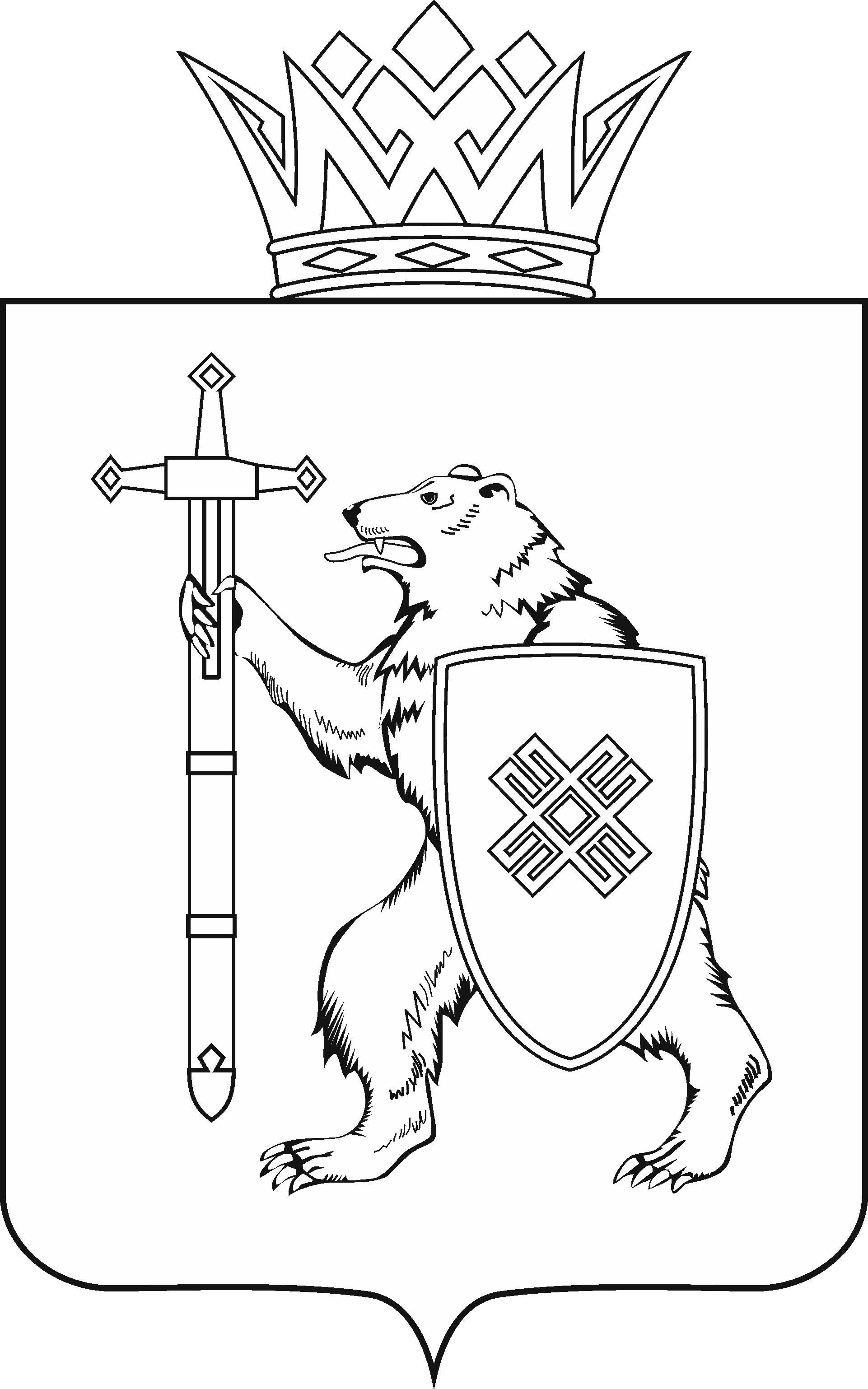 Тел. (8362) 64-14-16, 64-13-95, факс (8362) 64-14-11, E-mail: info@gsmari.ruПРОТОКОЛ № 67ЗАСЕДАНИЯ КОМИТЕТАПОВЕСТКА ДНЯ:1. О результатах рассмотрения проекта закона Республики Марий Эл «О внесении изменений в статью 4 Закона Республики Марий Эл «О регулировании отдельных отношений в области охоты и сохранения охотничьих ресурсов на территории Республики Марий Эл».Комитет решил:1. Внести проект закона Республики Марий Эл «О внесении изменений в статью 4 Закона Республики Марий Эл «О регулировании отдельных отношений в области охоты и сохранения охотничьих ресурсов на территории Республики Марий Эл» на рассмотрение тридцать седьмой сессии Государственного Собрания Республики Марий Эл и рекомендовать его к принятию в двух чтениях в целом.2. Направить настоящее решение в Президиум Государственного Собрания Республики Марий Эл для включения в повестку дня тридцать седьмой сессии Государственного Собрания Республики Марий Эл вопроса 
«О проекте закона Республики Марий Эл «О внесении изменений в статью 4 Закона Республики Марий Эл «О регулировании отдельных отношений в области охоты и сохранения охотничьих ресурсов на территории Республики Марий Эл».3. Поручить председателю Комитета по развитию агропромышленного комплекса, экологии и природопользованию А.А.Новикову представить заключение Комитета на проект закона Республики Марий Эл «О внесении изменений в статью 4 Закона Республики Марий Эл «О регулировании отдельных отношений в области охоты и сохранения охотничьих ресурсов на территории Республики Марий Эл» на тридцать седьмой сессии Государственного Собрания Республики Марий Эл.Проекты федеральных законов:2. О проекте федерального закона № 361140-8 «О внесении изменения в статью 74.1 Лесного кодекса Российской Федерации» (в части уточнения оснований для внесения изменений в договор аренды лесного участка при назначении санитарно-оздоровительных мероприятий) – вносит Государственный Совет Удмуртской Республики.3. О проекте федерального закона № 361268-8 «О внесении изменений 
в статью 3910 Земельного кодекса Российской Федерации» (в части уточнения порядка определения территории, в границах которой осуществляется безвозмездное предоставление земельных участков гражданам) – вносит Государственный Совет Удмуртской Республики.По вопросам 2 – 3 о проектах федеральных законов, поступивших на рассмотрение Комитета, Комитет решил:Информацию, представленную по данным вопросам, принять к сведению.МАРИЙ ЭЛ РЕСПУБЛИКЫН КУГЫЖАНЫШ ПОГЫНЖОАГРОПРОМЫШЛЕННЫЙ КОМПЛЕКСЫМ ВИЯҥДЫМЕ, ЭКОЛОГИЙ ДА ПӰРТӰС ДЕНЕ ПАЙДАЛАНЫМЕ ШОТЫШТО КОМИТЕТЛенин проспект, 29-ше, Йошкар-Ола, 424001ГОСУДАРСТВЕННОЕ СОБРАНИЕ РЕСПУБЛИКИ МАРИЙ ЭЛКОМИТЕТ ПО РАЗВИТИЮАГРОПРОМЫШЛЕННОГОКОМПЛЕКСА, ЭКОЛОГИИ И ПРИРОДОПОЛЬЗОВАНИЮЛенинский проспект, 29, г. Йошкар-Ола, 42400129 июня 2023 года 9.00	                         Заочное